No. of records held: Conor Harrold = 6, Lewis Binning = 3, Lewis Clifford-Stephenson = 3, Samuel Pease = 2, Fraser Scott = 2, George Epsly = 2. (orange font = new record set within past 12 months)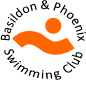 BASILDON & PHOENIX CLUB RECORDS – MALE(as at 15 March 2020)BASILDON & PHOENIX CLUB RECORDS – MALE(as at 15 March 2020)BASILDON & PHOENIX CLUB RECORDS – MALE(as at 15 March 2020)BASILDON & PHOENIX CLUB RECORDS – MALE(as at 15 March 2020)BASILDON & PHOENIX CLUB RECORDS – MALE(as at 15 March 2020)EVENTSWIMMERAGETIMEYEARVENUEVENUE50 Metres BackstrokeSamuel Pease20    25.72December2019  EdinburghEdinburgh50 Metres BreaststrokeLewis Clifford-Stephenson20    28.44August2014  Ponds ForgePonds Forge50 Metres ButterflyConor Harrold21   25.76February 2015  Basildon Sporting VillageBasildon Sporting Village50 Metres FreestyleLewis Clifford-Stephenson20   23.46April2014  GlasgowGlasgow100 Metres BackstrokeSamuel Pease20    54.45December2019  EdinburghEdinburgh100 Metres BreaststrokeLewis Clifford-Stephenson20    1:03.57August2014  Ponds ForgePonds Forge100 Metres ButterflyGeorge Epsly17    55.25December2015  Ponds ForgePonds Forge100 Metres FreestyleConor Harrold23 51.58Nov 2016Dec 2016  LutonLutonLutonLuton200 Metres BackstrokeConor Harrold22    1:59.76December2015  Ponds ForgePonds Forge200 Metres BreaststrokeFraser Scott17    2:24.08November 2015  LutonLuton200 Metres ButterflyGeorge Epsly17    2:00.96December2015  Ponds ForgePonds Forge200 Metres FreestyleConor Harrold23    1:52.88November 2016  Basildon Sporting VillageBasildon Sporting Village100 Individual MedleyConor Harrold22 58.59December2015  Ponds ForgePonds Forge200 Individual MedleyConor Harrold21   2:07.12December 2014  LutonLuton400 Individual MedleyFraser Scott17    4:36.25September2015  Basildon Sporting VillageBasildon Sporting Village400 Metres FreestyleLewis Binning164:01.40December 2019  Ponds ForgePonds Forge800 Metres FreestyleLewis Binning168:28.20October2019Basildon Sporting VillageBasildon Sporting Village1500 Metres FreestyleLewis Binning15 15:59.83January 2019  Basildon Sporting VillageBasildon Sporting Village